МБДОУ№41 г.Невинномысска.		Дополнительная  платная образовательная услуга -Шахматный кружок «Волшебная ладья»Поможет детям усвоить основы шахматной игрой.Уважаемые родители!Для ваших детей в детском саду предоставлена платная услуга-шахматныйкружок «Волшебная ладья». Данная услуга представляет собой курс занятий9 месяцев (с сентября по май)  для детей старшего возраста. Занятия проводятся 8 раз в месяц, 2 раза в неделю по 25-30 минут (с учёт возраста),СТОИМОСТЬ ОДНОГО ЗАНЯТИЯ -150 рублей.В КОНЦЕ КУРСА ОБУЧЕНИЯ ДЕТИ БУДУТ ЗНАТЬ:-названия фигур, их ходы, правила взятия;-расположение доски, горизонтали вертикали, диагонали;  -цель игры;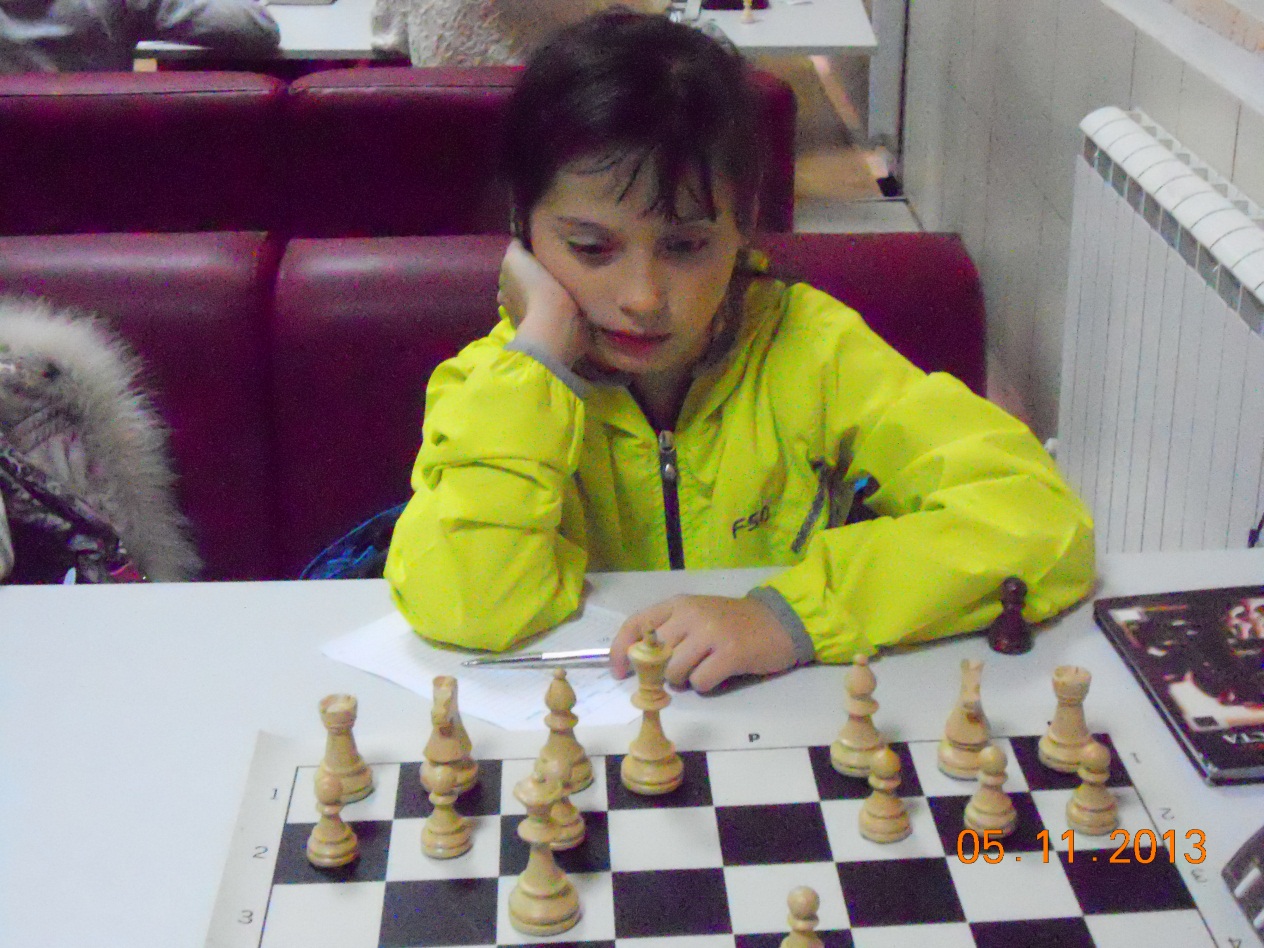 -превращение пешек;-сравнительная ценность фигур;-шах, мат, пат;-основные тактические приёмы;-постановка мата одинокому королю ферзём, ладьёй и линейный мат;-простейшие пешечные окончания.Руководитель кружка:тренер-преподаватель высшей  категории по шахматам Артур Гамлетович Григорян.